I G A Z O L Á S Hivatalosan igazolom, hogy ……………………………………………..……………….. született……………………………., anyja születési neve……………………………………….. a vezetésemmel működő iskola……….…………. munkarend szerint folyó oktatásának 20………/……. tanév ……….. évfolyamára beírt tanulója.Ezt az igazolást iskolakezdési támogatás igényléséhez adtam ki.Nyíregyháza, 202……………….						P.H.									……………………………………………………………….										igazgató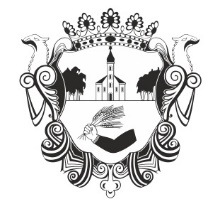 NyíregyházaMegyei Jogú VárosPOLGÁRMESTERI HIVATALASZOCIÁLIS ÉS köznevelési osztály4401 Nyíregyháza, Kossuth tér 1. Pf.: 83.Telefon: +36 42 524-585; FAX: +36 42 524-586E-mail: NYHSZOC@nyiregyhaza.hu